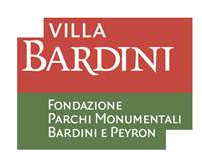 Fondazione promossa dall’ENTE CASSA DI RISPARMIO DI FIRENZE Sei workshop, anche in lingua inglese, rivolti agli studenti stranieriTutto quello che avreste voluto saperesui giardini di Firenze… e potrete chiedereCocktail di presentazione del ciclo giovedì 30 gennaio alle ore 17 a Villa BardiniSei workshop, anche in lingua inglese, per conoscere le bellezze e i segreti dei giardini di Firenze. Li ha organizzati la Fondazione Parchi Monumentali Bardini e Peyron dell’Ente Cassa di Risparmio di Firenze e sono rivolti prevalentemente agli studenti stranieri che vivono a Firenze e, in particolare, agli allievi delle università americane che desiderano conoscere meglio il paesaggio fiorentino e i più bei giardini presenti in città e nei dintorni.Il programma ‘I giardini di Firenze’ è diretto dall’architetto Maria Chiara Pozzana, è organizzato da Casalta e sarà presentato, corredato da una proiezione di diapositive alla quale seguirà un cocktail, giovedì 30 gennaio ad ore 17.00 a Villa Bardini (Costa San Giorgio 2). Per info e iscrizioni 055 2337219mariachiara.pozzana@fastwebnet.itCiascun workshop si terrà, a partire da primavera e solo su prenotazione, il venerdì dalle ore 9 ed è organizzato in due parti: la prima è tenuta a Villa Bardini, con speciali lezioni in inglese o in italiano, mentre la seconda si svolge nello stesso giorno all’esterno, partendo dal giardino Bardini che, per la sua importanza, è entrato a far parte di un network esclusivo, l’European Garden Heritage Network (EGHN) che riunisce i 150 più importanti giardini europei. Gli studenti visiteranno poi i parchi medicei, come Boboli e ai giardini delle ville intorno a Firenze, con lezioni all’aperto anch’esse in inglese e italiano. La conclusione della giornata è prevista attorno alle ore 18.Il costo di ciascuna lezione è di 90 euro a persona e le iscrizioni possono essere fatte per uno o più workshops che possono essere accorpati in due o più giornate secondo le esigenze. La Fondazione Parchi Monumentali Bardini e Peyron ha tra i suoi principali obiettivi lo sviluppo della conoscenza del paesaggio e dei giardini e questa iniziativa vuole offrire la possibilità agli  studenti di accrescere la loro conoscenza su un aspetto molto importante della nostra cultura.Tutte le lezioni saranno tenute da specialisti della materia .PROGRAMMA DEI WORKSHOPSWorkshop 1 - I giardini Medicei dal Rinascimento ai LorenaWorkshop 2 - I giardini di Firenze dentro le mura, con una breve descrizione della storia urbanistica di FirenzeWorkshop 3 - Le più importanti ville nei dintorni di Firenze. Teoria, sviluppo, i materiali, la vegetazione e il paesaggioWorkshop 4 - Il giardino Bardini e il giardino di Boboli: la Greenway di Firenze e il paesaggio del viale dei ColliWorkshop 5 - I giardini di Pietro Porcinai, il più importante architetto del paesaggio italiano del secolo e i suoi capolavoriWorkshop 6 - I giardini di Cecil Pinsent a Firenze: lo sviluppo del giardino all’italiana, i giardini di villa I Tatti e di villa Le Balze, la mostra del giardino Italiano a Firenze 1931.Parcheggio gratuito nel piazzale del Forte di Belvedere.In allegato alcune immagini del giardino BardiniFirenze, 28 gennaio 2014Responsabile Ufficio Stampa Ente Cassa di Risparmio di Firenze
Riccardo Galli
Via Bufalini, 6 – 50122 Firenzetel. 0555384503 – cell. 3351597460
riccardo.galli@entecarifirenze.it